2021年公开招聘思政课教师及专职辅导员面试考场示意图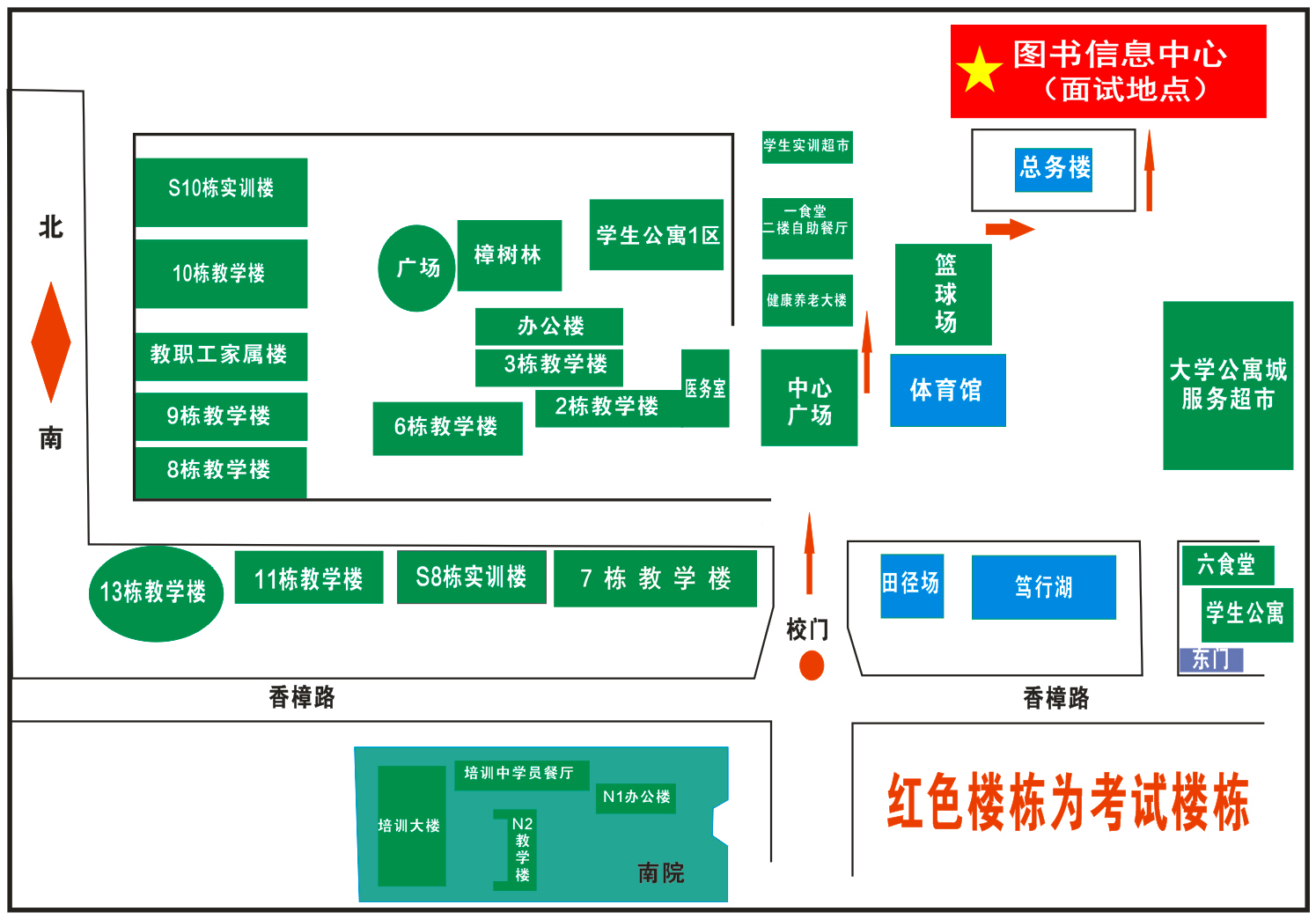 